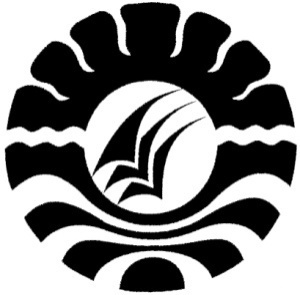 SKRIPSIPENERAPAN TEKNIK KONSELING SINGKAT BERBASIS SOLUSIUNTUK MENGURANGI KECEMASAN KARIER SISWADI SMK KARTIKA XX-I  WIRABUANA MAKASSARESTI AMELIA SAVITRIJURUSAN PSIKOLOGI PENDIDIKAN DAN BIMBINGANFAKULTAS ILMU PENDIDIKANUNIVERSITAS NEGERI MAKASAR2016